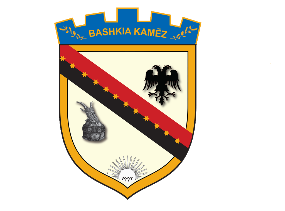 REPUBLIKA E SHQIPËRISËBASHKIA KAMËZNr._____ prot.							                 Kamëz, më __.__2023SHPALLJE PËR LËVIZJE PARALELE, NGRITJE NË DETYRËPRANIM NGA JASHTË SHËRBIMIT CIVIL NË KATEGORINË E ULET DREJTUESE“LLOJI I DIPLOMES: SHKENCA SHOQERORE, NIVELI MINIMAL I DIPLOMES “MASTER SHKENCOR”.Në zbatim të nenit 26 të Ligjit Nr. 152/2013, “Për nëpunësin civil”, i ndryshuar, si dhe të Kreut II dhe III, të Vendimit Nr. 242, datë 18/03/2015, të Këshillit të Ministrave, Planit të Pranimeve në Shërbimin Civile të vitit 2023, miratuar me Urdhërin e Kryetarit të Bashkisë Bashkisë  nr.109, datë 31.01.2023, me numrin e  pozicioneve të kategorisë së ulët dhe të mesme drejtuese të cilat do të jenë të hapura për konkurim dhe për pranim nga jashtë shërbimit civil”, i ndryshuar, shpall procedurat e lëvizjes paralele, ngritjes në detyrë dhe pranimit nga jashtë shërbimit civil për pozicionin: Pergjegjes prane drejtorise Çeshtjeve Ligjore. Kategoria e pagës III- a/1Për keto  Procedura (lëvizje paralele dhe ngritje në detyrë apo pranim nga jashte sherbimit civil) aplikohet në të njëjtën kohë!Kanë të drejtë të aplikojnë për këtë procedurë vetëm nëpunësit civilë të së njëjtës kategori, në të gjitha insitucionet pjesë e shërbimit civil.Kandidatët duhet të plotësojnë kushtet për lëvizjen paralele si vijon:Të jenë nëpunës civil të konfirmuar, brenda së njëjtës kategori (kategoria III-a/1);Të mos kenë masë disiplinore në fuqi;Të kenë të paktën vlerësimin e fundit “mirë” apo “shumë mirë”;Kandidatët duhet të plotësojnë kriteret e veçanta si vijon:Të zotërojnë diplomë të nivelit “Master Shkencor” në Shkenca  Shoqerore  edhe diploma e nivelit “Bachelor” duhet të jetë në të njëjtën fushë.(Diplomat të cilat janë marrë jashtë vendit, duhet të jenë të njohura paraprakisht pranë institucionit përgjegjës për njehsimin e diplomave sipas legjislacionit në fuqi);Të kenë eksperiencë pune jo më pak se 3 vite, në administratën shtetërore dhe/ose institucione të pavarura; Të kenë aftësi të mira komunikuese dhe të punës në grupe;Kandidatët që aplikojnë duhet të dorëzojnë dokumentat si më poshtë: Jetëshkrim i plotësuar në përputhje me dokumentin tip që e gjeni në linkun:http://dap.gov.al/vende-vakante/udhezime-Dokumente/219-udhezime-DokumenteFotokopje të diplomës (përfshirë edhe diplomën bachelor) e noterizuar;Fotokopje të librezës së punës (të gjitha faqet që vërtetojnë eksperiencën në punë) e noterizuar;Fotokopje të letërnjoftimit (ID);Vërtetim të gjëndjes shëndetësore;Vetëdeklarim të gjëndjes gjyqësore;Vlerësimin e fundit nga eprori direkt;Vërtetim nga Institucioni që nuk ka masë displinore në fuqi.Çdo dokumentacion tjetër që vërteton trajnimet, kualifikimet, arsimin shtesë, vlerësimet pozitive apo të tjera të përmendura në jetëshkrimin tuaj.Dokumentet duhet të dorëzohen me postë apo drejtpërsëdrejti në institucion, brenda datës .   08.06.2023.Në datën 09.06.2023,njësia e menaxhimit të burimeve njerëzore të Bashkise Kamez  ku ndodhet pozicioni për të cilin ju dëshironi të aplikoni do të shpallë në portalin “Shërbimi Kombëtar i Punësimit” dhe stendat e Bashkise Kamez listën e kandidatëve që plotësojnë kushtet e lëvizjes paralele dhe kriteret e veçanta, si dhe datën, vendin dhe orën e saktë ku do të zhvillohet intervista. Në të njëjtën datë kandidatët që nuk i plotësojnë kushtet e lëvizjes paralele dhe kriteret e veçanta do të njoftohen individualisht nga njësia e menaxhimit të burimeve njerëzore të institucionit ku ndodhet pozicioni për të cilin ju dëshironi të aplikoni, nëpërmjet adresës tuaj të e-mail, për shkaqet e moskualifikimit.Kandidatët do të vlerësohen në lidhje me:a)Njohuritë mbi Ligjin Nr. 152/2013,“Për nëpunësin civil”, i ndryshuar, dhe aktet nënligjore dalë në zbatim të tij. b) Njohuritë mbi Ligjin Nr. 9131, datë 08.09.2003,“Për rregullat e etikës në administratën publike”. c) Njohuritë mbi Ligjin Nr.139/2015 “Për vetëqeverisjen vendore” d) Njohuritë mbi Ligjin Nr.44/2015 “Kodi i Procedurave Administrative në Republikën e Shqipërisë”, i ndryshuar. Dh) Njohuritë mbi Ligjin Nr. 119/2014 “PËR TË DREJTËN E INFORMIMIT”.Kandidatët do të vlerësohen në lidhje me Dokumentacionin e dorëzuar:Kandidatët do të vlerësohen për përvojën, trajnimet apo kualifikimet e lidhura me fushën, si dhe çertifikimin pozitiv ose për vlerësimet e rezultateve individale në punë në rastet kur proçesi i çertifikimit nuk është kryer. Totali i pikëve për këtë vlerësim është 40 pikë.Kandidatët gjatë intervistës së strukturuar me gojë do të vlerësohen në lidhje me:Njohuritë, aftësitë, kompetencën në lidhje me përshkrimin e pozicionit të punës;Eksperiencën e tyre të mëparshme;Motivimin, aspiratat dhe pritshmëritë e tyre për karrierën.Totali i pikëve për këtë vlerësim është 60 pikë.Më shumë detaje në lidhje me vlerësimin me pikë, metodologjinë e shpërndarjes së pikëve, mënyrën e llogaritjes së rezultatit përfundimtar i gjeni në Udhëzimin nr. 2, datë 27.03.2015, “Për proçesin e plotësimit të vendeve të lira në shërbimin civil nëpërmjet procedures së lëvizjes paralele, ngritjes në detyrë për kategorinë e mesme dhe të ulët drejtuese dhe pranimin në shërbimin civil në kategorinë ekzekutive nëpërmjet konkurrimit të hapur”, të Departamentit të Administratës Publike www.dap.gov.al.http://dap.gov.al/2014-03-21-12-52-44/udhezime/426-udhezim-nr-2-date-27-03-2015Në përfundim të vlerësimit të kandidatëve, Bashkia Kamez do të shpallë fituesin në portalin “Shërbimi Kombëtar i Punësimit”. Të gjithë kandidatët pjesëmarrës në këtë procedurë do të njoftohen në mënyrë elektronike për datën e saktë të shpalljes së fituesit.Kushtet që duhet të plotësojë kandidati në procedurën e ngritjes në detyrë janë: Të jetë nëpunës civil i konfirmuar;Të mos ketë masë disiplinore në fuqi (të vërtetuar me një dokument nga institucioni);Të ketë të paktën vlerësimin e fundit “Mirë” ose “Shumë mirë”;Niveli i diplomës duhet të jetë “Master Shkencor”. (Diplomat të cilat janë marrë jashtë vendit, duhet të jenë të njohura paraprakisht pranë institucionit përgjegjës për njehsimin e diplomave sipas legjislacionit në fuqi).Kandidatët duhet të plotësojnë kriteret e veçanta si vijon: Të zotërojnë diplomë të nivelit “Master Shkencor” në Shkenca  Shoqerore dhe diploma e nivelit “Bachelor” duhet të jetë në të njëjtën fushë.(Diplomat të cilat janë marrë jashtë vendit, duhet të jenë të njohura paraprakisht pranë institucionit përgjegjës për njehsimin e diplomave sipas legjislacionit në fuqi);Të kenë eksperiencë pune jo më pak se 2 vite ne profesion;Të kenë aftësi të mira komunikuese dhe të punës në grupe;Kandidatët që aplikojnë duhet të dorëzojnë Dokumentet si më poshtë: Jetëshkrim i plotësuar në përputhje me dokumentin tip që e gjeni në linkun:http://dap.gov.al/vende-vakante/udhezime-Dokumente/219-udhezime-DokumenteFotokopje të diplomës (përfshirë edhe diplomën bachelor);Fotokopje të librezës së punës (të gjitha faqet që vërtetojnë eksperiencën në punë);Fotokopje të letërnjoftimit (ID);Vërtetim të gjëndjes shëndetësore;Vetëdeklarim të gjëndjes gjyqësore;Vlerësimin e fundit nga eprori direkt;Vërtetim nga Institucioni që nuk ka masë displinore në fuqi;Çdo dokumentacion tjetër që vërteton trajnimet, kualifikimet, arsimim shtesë, vlerësimet pozitive apo të tjera të përmendura në jetëshkrimin tuaj;Dokumentet duhet të dorëzohen me postë apo drejtpërsëdrejti në institucion, brenda datës 13.06.2023, në Bashkine Kamez.Në datën 14.06.2023,njësia e menaxhimit të burimeve njerëzore të Bashkia Kamez ku ndodhet pozicioni për të cilin ju dëshironi të aplikoni do të shpallë në portalin “Shërbimi Kombëtar i Punësimit”, stendat e Bashkise Kamez  listën e kandidatëve që plotësojnë kushtet dhe kriteret e veçanta, si dhe datën, vendin dhe orën e saktë ku do të zhvillohet intervista. Në të njëjtën datë kandidatët që nuk i plotësojnë kushtet dhe kriteret e veçanta do të njoftohen individualisht nga njësia e menaxhimit të burimeve njerëzore të institucionit ku ndodhet pozicioni për të cilin ju dëshironi të aplikoni, nëpërmjet adresës tuaj të e-mail, për shkaqet e moskualifikimit.Kandidatët do të vlerësohen në lidhje me:a) Njohuritë mbi Ligjin Nr. 152/2013,“Për nëpunësin civil”, i ndryshuar, dhe aktet nënligjore dalë në zbatim të tij. b) Njohuritë mbi Ligjin Nr. 9131, datë 08.09.2003,“Për rregullat e etikës në administratën publike”. c) Njohuritë mbi Ligjin Nr.139/2015 “Për vetëqeverisjen vendore” d) Njohuritë mbi Ligjin Nr.44/2015 “Kodi i Procedurave Administrative në Republikën e Shqipërisë”, i ndryshuar. Dh) Njohuritë mbi Ligjin Nr. 119/2014 “PËR TË DREJTËN E INFORMIMIT”.Kandidatët gjatë intervistës së strukturuar me gojë do të vlerësohen në lidhje me:Njohuritë, aftësitë, kompetencën në lidhje me përshkrimin e pozicionit të punës;Eksperiencën e tyre të mëparshme;Motivimin, aspiratat dhe pritshmëritë e tyre për karrierën.Kandidatët do të vlerësohen në lidhje me:Vlerësimin me shkrim, deri në 40 pikë;Intervistën e strukturuar me gojë qe konsiston ne motivimin, aspiratat dhe pritshmëritë e tyre për karrierën, deri në 40 pikë;Jetëshkrimin, që konsiston në vlerësimin e arsimimit, të përvojës e të trajnimeve, të lidhura me fushën, deri në 20 pikë.Më shumë detaje në lidhje me vlerësimin me pikë, metodologjinë e shpërndarjes së pikëve, mënyrën e llogaritjes së rezultatit përfundimtar i gjeni në Udhëzimin Nr. 2, datë 27.03.2015, “Për procesin e plotësimit të vendeve të lira në shërbimin civil nëpërmjet procedures së lëvizjes paralele, ngritjes në detyrë për kategorinë e mesme dhe të ulët drejtuese dhe pranimin në shërbimin civil në kategorinë ekzekutive nëpërmjet konkurrimit të hapur”, të Departamentit të Administratës Publike www.dap.gov.al.http://dap.gov.al/2014-03-21-12-52-44/udhezime/426-udhezim-nr-2-date-27-03-2015Të gjithë kandidatët që aplikojnë për ngritje në detyrë, do të marrin informacion në faqen zyrtare të Bashkisë Kamez dhe stendat e informimit publik, për fazat e mëtejshme të kësaj procedure: - për datën e daljes së rezultateve të verifikimit paraprak, - datën, vendin dhe orën ku do të zhvillohet konkurimi; Për të marrë këtë informacion, kandidatët duhet të vizitojnë në mënyrë të vazhdueshme faqen zyrtare dhe stendat e informimit publik duke filluar nga data 14.06.2023.BASHKIA KAMEZDREJTORIA E BURIMEVE NJEREZOREPlotësimi i pozicionit më sipër bëhet nëpërmjet procedurëssë lëvizjes paralele dhe ngritjes në detyrë. Të dyja këto procedura është vendosur të jenë të hapura edhe për kandidatë të tjerë që plotësojnë kushtet dhe kërkesat për vendin e lire (në zbatim të nenit 26/4).Afati për dorëzimin e dokumentave për:LEVIZJA PAPRALELE08.06.2023Afati për dorëzimin e dokumentave për:NGRITJE NË DETYRË13.06.2023Afati për dorëzimin e dokumentave për:PRANIM NGA JASHTË SHERBIMIT CIVIL13.06.2023Përshkrimi përgjithësues i punës për pozicionin si më sipër është:Mbikëqyr dhe koordinon veprimtarinë administrative të sektorit;Udhëzon, këshillon dhe ndjek nga afër zbatimin e detyrave të specialistëve të sektorit; Analizon dhe zgjidh probleme, brenda kuadrit të veprimtarisë së sektorit dhe në përputhje me legjislacionin, duke përdorur njohuri të thella profesionale;Zgjidh probleme lidhur me aktivitetet e përditshme që ndikojnë në arritjen e rezultateve faktike të sektorit;  Kontrollon dhe monitoron aktivitetin e sektorit dhe siguron përmbushjen e objektivave sipas planit; Siguron dhe mban përgjegjësi për realizimin e objektivave të sektorit; Korrigjon çdo shmangie të konsiderueshme që mund të ekzistojë mes objektivave dhe rezultatit faktik, në bazë të autoritetit organizativ, duke u mbështetur në legjislacionin në fuqi dhe planet e punës; Siguron që veprimtaria e sektorit të jetë në përputhje me kuadrin ligjor, procedurat dhe standardet; Harton në kohë informacione përmbledhëse dhe përgjithësuese në lidhje me veprimtarinë konkrete të sektorit, duke garantuar saktësinë e tyre;Krijon, përditëson dhe administron bazën e të dhënave të sektorit; Raporton dhe përgjigjet direkt tek drejtori i drejtorisë, i cili vendos mbi çështjet procedurale të lidhura me veprimtarinë e sektorit; Kryen detyra të tjera që i ngarkohen nga eprorët; Ndjek të gjitha problematikat ligjore dhe zgjidhjen e tyre në bashkëpunim me Drejtoritë e Bashkisë Kamëz;Shqyrton ankesat e depozituara nga Operatorët Ekonomik Ofertues drejtuar Njësisë së Prokurimit;Merr pjesë në procedurat e prokurimit si anëtar i Komisionit të Verifikimit të Ofertave;Merr pjesë në Komisionet dhe Grupet e Punës, të ngritura me Urdhër të Kryetarit të Bashkisë Kamëz.1LËVIZJA PARALELE 1.1KUSHTET PËR LËVIZJEN PARALELE DHE KRITERET E VEÇANTA1.2DOKUMENTACIONI, MËNYRA DHE AFATI I DORËZIMIT1.3REZULTATET PËR FAZËN E VERIFIKIMIT PARAPRAK1.4FUSHAT E NJOHURIVE, AFTËSITË DHE CILËSITË MBI TË CILAT DO TË ZHVILLOHET INTERVISTA1.5MËNYRA E VLERËSIMIT TË KANDIDATËVE1.6DATA E DALJES SË REZULTATEVE TË KONKURIMIT DHE MËNYRA E KOMUNIKIMIT2NGRITJA NË DETYRËVetëm në rast se pozicioni i renditur në fillim të kësaj shpalljeje, në përfundim të procedurës së lëvizjes paralele, rezulton se është ende vakant, ai është i vlefshëm për konkurimin nëpërmjet procedurës së ngritjes në detyrë, Kjo procedurë është vendosur të jetë e hapur edhe për kandidatë të tjerë jashtë shërbimit civil, që plotësojnë kushtet dhe kërkesat për vendin e lire (në zbatim të vendimit të titullarit por që nuk mund të kalojë 20% të numrit total të vendeve në cdo vit kalendarik, neni 26/4). 2.1KUSHTET QË DUHET TË PLOTËSOJË KANDIDATI NË PROCEDURËN E NGRITJES NË DETYRË DHE KRITERET E VEÇANTA2.2DOKUMENTECIONI, MËNYRA DHE AFATI I DORËZIMIT2.3REZULTATET PËR FAZËN E VERIFIKIMIT PARAPRAK2.4FUSHAT E NJOHURIVE, AFTËSITË DHE CILËSITË MBI TË CILAT DO TË ZHVILLOHET TESTIMI DHE INTERVISTA2.5MËNYRA E VLERËSIMIT TË KANDIDATËVE2.6DATA E DALJES SË REZULTATEVE TË KONKURIMIT DHE MËNYRA E KOMUNIKIMIT